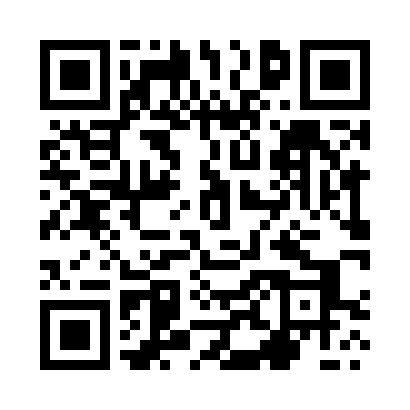 Prayer times for Obrzynowo, PolandMon 1 Apr 2024 - Tue 30 Apr 2024High Latitude Method: Angle Based RulePrayer Calculation Method: Muslim World LeagueAsar Calculation Method: HanafiPrayer times provided by https://www.salahtimes.comDateDayFajrSunriseDhuhrAsrMaghribIsha1Mon4:086:1512:475:137:199:182Tue4:056:1312:465:147:219:213Wed4:026:1012:465:157:239:234Thu3:596:0812:465:177:259:265Fri3:566:0512:465:187:279:286Sat3:526:0312:455:197:299:317Sun3:496:0112:455:217:309:338Mon3:465:5812:455:227:329:369Tue3:425:5612:445:237:349:3910Wed3:395:5312:445:257:369:4211Thu3:365:5112:445:267:389:4412Fri3:325:4912:445:277:409:4713Sat3:295:4612:435:287:419:5014Sun3:255:4412:435:307:439:5315Mon3:225:4212:435:317:459:5616Tue3:185:3912:435:327:479:5917Wed3:145:3712:425:337:4910:0218Thu3:115:3512:425:357:5110:0519Fri3:075:3212:425:367:5310:0820Sat3:035:3012:425:377:5410:1121Sun2:595:2812:425:387:5610:1422Mon2:555:2612:415:397:5810:1823Tue2:515:2412:415:418:0010:2124Wed2:475:2112:415:428:0210:2525Thu2:435:1912:415:438:0410:2826Fri2:395:1712:415:448:0510:3227Sat2:355:1512:415:458:0710:3528Sun2:305:1312:405:468:0910:3929Mon2:295:1112:405:488:1110:4330Tue2:285:0912:405:498:1310:45